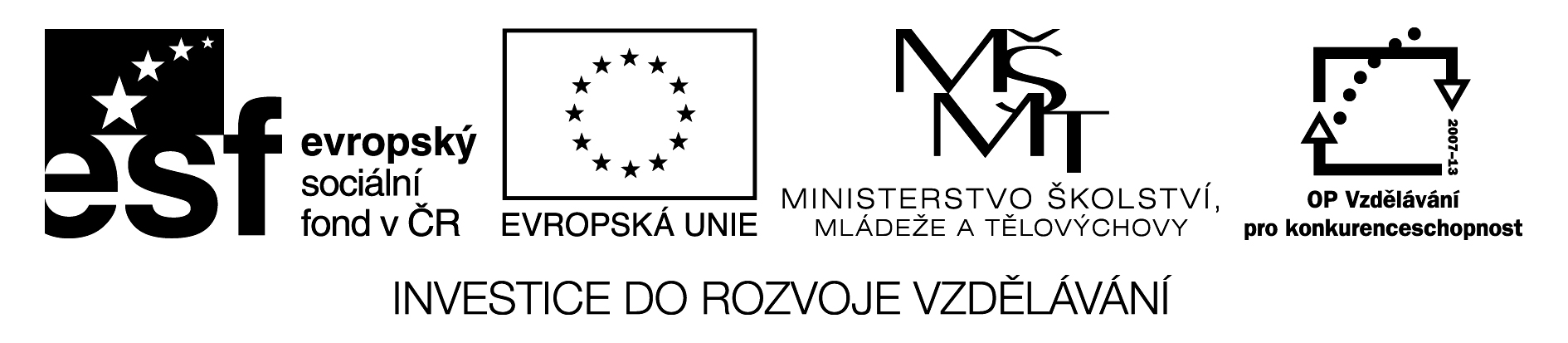 Goniometrie											  PL6Goniometrické funkce – tabulka hodnot funkcí sin x, cos xZakreslete podle šablony funkcí a vyznačte velikosti úhlů z tabulky:a) y = sin x						b) y = cos xZakreslete do jednotkové kružnice velikosti úhlů z tabulky:Ú1: Určete sin x a cos x, je-li: a) x = 	 b) x =    c) x = -15   d) x = 240°  e) x = -55°Řešení: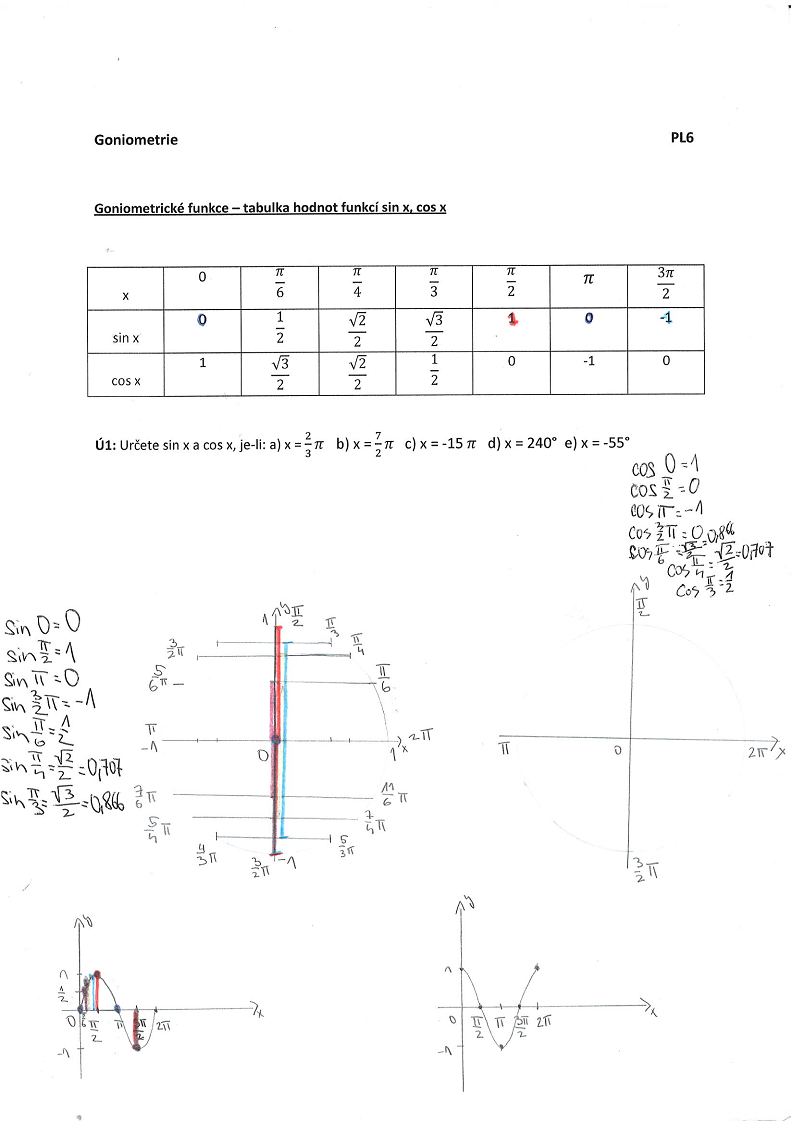 Použitá literatura:
 
[1]Polák, J. Přehled středoškolské matematiky. Vyd. 6. Praha: Prometheus, s. r. o., 1998. ISBN 80-85849-78-X
[2]Hruška, M., RNDr. Státní maturita z matematiky v testových úlohách včetně řešení. Vyd. 1. Olomouc: Rubico, s. r. o., 2012. ISBN 80-7346-149-2
[3]Petáková, J. Matematika – příprava k maturitě a k přijímacím zkouškám na vysoké školy. Vyd. 1. Praha: Prometheus, s. r. o., 2001. ISBN 807196-099-3
[4]Odvárko, O., Doc. RNDr., DrSc. Matematika pro gymnázia Goniometrie. Vyd. 3. Praha: Prometheus, 2005. ISBN 80-7196-178-7NázevHodnoty funkcí sin x, cos xPředmět, ročníkMatematika, 2. ročníkTematická oblastGoniometrie a trigonometrieAnotacePracovní list sloužící k procvičení učiva, lze vytisknout, obsahuje i řešeníKlíčová slovaVelikost úhlů, oblouková míra, stupňová míra, sin x, cos xAutorMgr. Hana DudíkováDatum14.2.2013ŠkolaGymnázium Jana Opletala, Litovel, Opletalova 189ProjektEU peníze středním školám, reg. č.: CZ.1.07/1.5.00/34.0221x0sin x010-1cos x10-10